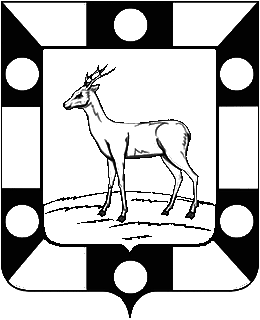 РОССИЙСКАЯ ФЕДЕРАЦИЯ
САМАРСКАЯ ОБЛАСТЬМУНИЦИПАЛЬНЫЙ РАЙОН ВолжскийСОБРАНИЕ ПРЕДСТАВИТЕЛЕЙ СЕЛЬСКОГО ПОСЕЛЕНИЯ Курумочвторого созыва     РЕШЕНИЕ  от 15 июня 2015г                                                                 № 183/88О  назначении  выборов  депутатов Собрания представителей  сельского поселения Курумоч муниципального района Волжский Самарской области	Руководствуясь Федеральным законом РФ № 67 – ФЗ от 12.06.2002 года  Об основных гарантиях избирательных прав и права на  участие в референдуме граждан Российской  Федерации», Законом Самарской области № 57 –ГД от 08.06.2006 г. « О выборах депутатов представительного органа муниципального образования»,  Уставом сельского поселения Курумоч,       Собрание Представителей сельского  поселения Курумоч РЕШИЛО:	Назначить выборы депутатов Собрания Представителей сельского поселения Курумоч муниципального района Волжский Самарской области на 13 сентября  2015 года.Опубликовать настоящее  решение в информационном  вестнике «Вести сельского поселения Курумоч» и на официальном сайте сети Интернет Администрации сельского поселения Курумоч. Глава сельского поселения Курумоч 				О.Л. КатынскийКулешевская  9989361